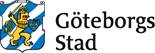 				PROJEKTSPECIFIK MILJÖPLAN FÖR PROJEKTERING AV 				Ange projektnamnet				PROJEKTNR Ange projektnumret				FASTIGHETSBETECKNING Ange fastighetsbeteckningenSå här hanteras miljöplanenFörstudie- & projekteringRedan i förstudien eller inledningsvis i projekteringsskedet tas det fram en projektspecifik miljöplan (detta dokument). I denna miljöplan anges vilka huvudsakliga miljö- och energikrav som stadsfastighetsförvaltningen (SFF) ställer på projekteringen. Miljöplanen riktar sig till de projektörer som anlitas inom ett byggprojekt och är SFF:s verktyg för att säkerställa att förvaltningens miljöambitioner förverkligas i byggprojekt. Ytterligare närliggande krav ställs i tekniska anvisningar. Projektörerna ska arbeta in ställda krav i sina handlingar samt - där så är relevant - komplettera kraven i SFF:s miljöplan för entreprenörer (grundplan finns på https://goteborg.se/tka). För varje projekt skapar SFF:s miljösakkunnig en loggbok i Byggvarubedömningen (BVB). Här ska projektörerna i enlighet med aktuell mappstruktur miljögranska och registrera produkter efter var de kommer att användas i byggnaden. Produkter kan behöva läggas in flera olika mappar om de används i olika typrum i projektet. Omfattning av aktuell mappstruktur finns i Byggvarubedömningen Produktlista (hittas på https://goteborg.se/tka). Loggboken ska uppdateras kontinuerligt under projektets gång. Instruktioner för BVB finns på BVB:s hemsida samt i denna miljöplan. Projektörer ska logga de produkter som föreskrivs leverantörsspecifika i sina handlingar. Namnges en produkt/vara under projekteringen ska den således vara inlagd i BVB-loggboken. Anges ej leverantörsspecifik produkt/vara under projekteringen ska produkten läggas in i BVB-loggboken under produktion när entreprenören gör det slutgiltiga valet. Avstämning av hur kraven i miljöplanen hanteras i projektet ska göras med SFF:s tekniska sakkunniga (eller i förkommande fall externt anlitade tekniska sakkunniga) i samband med förslag till klar förstudiehandling, i samband med systemhandling och i samband med förfrågningsunderlag. Förslag till avsteg från miljöplanen ska löpande – så snart de dyker upp – dryftas med SFF:s tekniska sakkunniga, så att det finns tid att utreda alternativ. Ett avsteg får inte föras in handling förrän det skriftligt godkänts av SFF. I fältet ”Konsekvens vid avsteg” anges eventuella särskilda rutiner för avsteg från enskilda miljökrav. Avstegsblankett finns på https://goteborg.se/tka under fliken ”Om TKA”.Varje post i miljöplanen ska, då kravet är omhändertaget, signeras av den projektör som är utpekad som ansvarig för kravet. Vid behov kompletteras signaturen med en kommentar i avsett fält (avsteg från TKA ska noteras i detta fält). Varje disciplin signerar ett eget exemplar. Innan projekteringen avslutas (senast i samband med förfrågningsunderlag levereras till projektledaren), ska signerad miljöplan överlämnas till projektledaren samt till SFF:s miljösakkunnig.ByggentreprenörDe övergripande miljökraven på byggentreprenör finns i Miljöplan Produktion. Den miljöplanen ska vid behov kompletteras av projektörerna så att alla relevanta krav inklusive verifiering i det aktuella projektet ställs på entreprenören vid upphandling. Övriga krav ska vara inarbetade i projektörernas ordinarie förfrågningshandlingar. MötenInledningsvis i projektering ska separat miljöinformation hållas. Projekteringsmöten ska innehålla en stående punkt gällande miljö. Här ska redovisas vilka åtgärder som vidtas för att uppfylla kraven i miljöprogrammet samt eventuella avsteg. Utöver detta kan separata miljömöten hållas vid behov. Avstämningsmöte med tekniska sakkunniga kan hållas i samband med systemhandling och förfrågningshandling.Tillbyggnad eller ombyggnad?Med tillbyggnad avses en helt ny del som byggs i anslutning till en befintlig byggnad. Med ombyggnad avses ändring i eller på klimatskal som tillhör en befintlig byggnad. Om projektören anser det vara svårt att tolka gränsdragning ska detta förtydligas av SFF.1. MILJÖPÅVERKAN1. MILJÖPÅVERKAN1. MILJÖPÅVERKAN1. MILJÖPÅVERKAN1. MILJÖPÅVERKAN1. MILJÖPÅVERKAN1. MILJÖPÅVERKAN1. MILJÖPÅVERKANMATERIAL- OCH PRODUKTVALMATERIAL- OCH PRODUKTVALMATERIAL- OCH PRODUKTVALMATERIAL- OCH PRODUKTVALMATERIAL- OCH PRODUKTVALMATERIAL- OCH PRODUKTVALMATERIAL- OCH PRODUKTVALMATERIAL- OCH PRODUKTVALKravKravReferensKonsekvens vid avstegVerifieringAnsvarigSignatur ansvarigKommentar ansvarig (inklusive avsteg)Omfattning byggvaror som ska miljö-granskas och dokument-erasFöljande material och produkter registreras och bedöms enligt Byggvarubedömningens (BVB:s) kriterier och dokumenteras i BVB. Samtliga varor och material under respektive BSAB-kod (BSAB-kod inom parentes). Registrering sker i enlighet med mappstruktur i aktuellt BVB-projekt och tillhörande produktlista:(DCG. 4, DCG. 5, DEG, DEK) Lekutrustning, skikt av konstgräs och fallskyddsmattor samt anläggningskompletteringar (E) Platsgjutna konstruktioner(F) Murverk(G) Konstruktioner av monteringsfärdiga element(H) Konstruktioner av längdformvaror(I) Skikt av termoisolervaror(J) Skikt av byggpapp, tätskiktsmatta, asfalt, duk, plastfilm, plan plåt, överlaggsplattor(K) Skikt av skivor(L) Puts, målning, skyddsbeläggningar, impregneringar med mera(M) Skikt av beläggnings- och beklädnadsvaror(N) Kompletteringar av sakvaror med mera(R) Isolering av installationer(XB) Inredningar i bostäder, kontor, undervisningslokaler, vårdlokaler m. m.(XCB.2) Skåp av trä i storkök(Z) Diverse tätningar, kompletteringar, infästningar och dylikt.För BSAB koderna P, Q och S omfattas endast följande områden:(P) VS-installationer: rör, kopplingar, brunnar, radiatorer, ventiler, shuntar, pumpar, armaturer, sanitetsenheter och sanitetsutrustningar (Q) Vent-installationer: kanaler (inklusive ljuddämpare och liknande), spjäll, vent. -don(S) El-installationer: belysningsarmaturer, kablar, rör, slangar, kanaler, uttag, strömbrytare, dosor och liknande Generellt:Kemiska produkter ingår alltid oavsett BSAB-kod och oavsett om de byggs inBeslag, spik, skruv, mutter, hålband, plaststrips, obehandlat virke ingår ejBVBAvsteg ska godkännas av SFF:s miljösakkunnig. Avsteg från ställda krav ska dokumenteras enligt:Produkter som ska registreras i BVB: Avsteg från ställda krav ska motiveras i upprättad avvikelserapport för den aktuella produkten i loggboken i BVB. SFF:s miljösakkunnig ska noteras via mejl om att avsteg behöver hanteras. Avsteget är formellt godkänt först när SFF noterat detta i kommentarsfältet i avvikelserapporten eller när avsteget är godkänt i avvikelsefunktionen i BVB.Loggbok i BVB granskad av SFF:s miljösakkunnigSamtliga projek-törer,SFF:s PLMiljöskadliga ämnenI första hand ska produkt inom ovan nämnda kategorier som har bedömningen Rekommenderas avseende totalbedömningen användas. Om det inte finns någon produkt som har denna bedömning som motsvarar övriga ställda krav få i andra hand produkt som har totalbedömningen Accepteras användas. Vid val av mattor för golv så ska bedömningen Rekommenderas avseende innehåll uppfyllas.Produkt som har bedömningen Undviks får endast användas i undantagsfall och hanteras då som en avsteg. Alternativ ska alltid utredas för dessa produkter. Om produkten används ska dokumentationen i Byggvarubedömningen kompletteras med mängd och plats där materialet finns.Avsteg ska godkännas av SFF:s miljösakkunnig. Avsteg från ställda krav ska dokumenteras enligt:Produkter som ska registreras i BVB: Avsteg från ställda krav ska motiveras i upprättad avvikelserapport för den aktuella produkten i loggboken i BVB. SFF:s miljösakkunnig ska noteras via mejl om att avsteg behöver hanteras. Avsteget är formellt godkänt först när SFF noterat detta i kommentarsfältet i avvikelserapporten eller när avsteget är godkänt i avvikelsefunktionen i BVB.Loggbok i BVB granskad av SFF:s miljösakkunnigSamtliga projek-törer,SFF:s PLKravKravReferensKonsekvens vid avstegVerifieringAnsvarigSignatur ansvarigKommentar ansvarig (inklusive avsteg)Hanterings-ordningProdukt som återfinns i BVB ska användas framför likvärdig produkt som inte är registrerad i BVB. Om önskad produkt inte återfinns i BVB är strävan alltid i första hand att få produkten granskad, godkänd och registrerad i BVB, genom att konsulten uppmanar leverantören att se till att detta sker. Om detta inte är möjligt gäller i undantagsfall nedanstående:- Byggvarudeklaration tas fram och stäms av mot BVB:s kriteriedokument. Om produkten klarar BVB:s kriterier ska konsulten ladda upp byggvarudeklaration samt föra upp produkten som en Egen produkt i BVB samt komplettera mängd och plats där materialet finns. Egna produkter får användas först efter godkännande av SFF:s miljösakkunnig.Avsteg från hanteringsordningen accepteras inte. Produkten finns registrerad tillsammans med byggvaru-deklaration eller likvärdigt som Egen produkt i loggboken i BVB.Samtliga projek-törer Hanterings-ordningProdukt som återfinns i BVB ska användas framför likvärdig produkt som inte är registrerad i BVB. Om önskad produkt inte återfinns i BVB är strävan alltid i första hand att få produkten granskad, godkänd och registrerad i BVB, genom att konsulten uppmanar leverantören att se till att detta sker. Om detta inte är möjligt gäller i undantagsfall nedanstående:- Byggvarudeklaration tas fram och stäms av mot BVB:s kriteriedokument. Om produkten klarar BVB:s kriterier ska konsulten ladda upp byggvarudeklaration samt föra upp produkten som en Egen produkt i BVB samt komplettera mängd och plats där materialet finns. Egna produkter får användas först efter godkännande av SFF:s miljösakkunnig.Loggboken granskad och godkänd av SFF. Avsteg är godkända.SFF:s PLÅterbrukad produktÅterbrukad produkt loggas som en Egen produkt i BVB-loggboken med tillhörande dokumentation om materielinnehåll ex. byggvarudeklaration eller liknande, samt ange mängd och plats där materialet ska placeras. Återbrukade produkter får användas först efter godkännande av SFF:s miljösakkunnig.Avsteg från hanteringsordningen accepteras inte.Loggbok i BVB granskad av SFF.  Avsteg är godkända.Samtliga projektörerÅterbrukad produktMinst en produkt per disciplin, Bygg, El, VVS, SRÖ, Storkök och Mark, ska vara återbrukad.Avsteg ska godkännas av SFF:s miljösakkunnig.Produkt loggad i BVBSFF:s PL, Samtliga projektörerÖvriga material- och produktkravFöljande får inte användas:Bisfenol (förekommer till exempel i reliningprodukter, epoxi, polykarbonat och epoxiharts)Mattor och väggbeklädnader innehållande PVC. Om PVC-fria mattor inte uppfyller övriga ställda egenskapskrav ska PVC-mattor accepterade i BVB avseende innehåll och emissioner användas, dock ska alltid en avvikelserapport upprättas som ska godkännas av beställaren.Zink och zinkföreningar i kontakt med vatten i: VA-system, tak- och fasadmaterial samt avvattningssystem. I andra produkter som utsätts för rinnande vatten ska zink och zinkföreningar undvikas där bra alternativ utformning är möjlig.Koppar i tappvattensystem (undantag kan ges för ej inbyggda rör) och som tak- och fasadmaterial vid nybyggnadIcke-europeisk stenLekutrustning innehållande PAH (polyaromatiska kolväten) ex. gummidetaljer av SBR i gungor, studsmattor eller liknande.Gummiasfalt och konstgräs som inte uppfyller kraven avseende PAH som anges under avsnittet ”Tomtmark och grönytor”Göteborgs Stads miljö- och klimat-programAvsteg ska godkännas av SFF:s miljösakkunnig. Avsteg från ställda krav ska dokumenteras enligt:1. Produkter som ska registreras i BVB: Avsteg från ställda krav ska motiveras i upprättad avvikelserapport för den aktuella produkten i loggboken i BVB. Avsteget är formellt godkänt först när SFF noterat detta i kommentarsfältet i avvikelserapporten eller när avsteget är godkänt i avvikelsefunktionen i BVB.2. Produkter som inte ska registreras i BVB: Avsteg från ställda krav ska dokumenteras i avstegsblankett med motivering. Avsteget ska vara skriftligt godkänt av SFF innan det får föreskrivas.BVD för produkter inom riskgrupper av material.Samtliga projek-törerAktivitets-indexByggprodukter innehållande bergarter, ex. betong samt produkter som innehåller restprodukter som fosfatgips, flygaska, fosforslagg, tennslagg, kopparslagg och restprodukter från stålproduktion ska ha aktivitetsindex under 1. I projektering ska även säkerställas att föreskrivna byggprodukter och betongkvalitéer finns tillgängliga på marknaden inklusive krav rörande aktivitetsindex och klimatförbättrande åtgärder.SSMFS 2018:4, SFS 2018:506,SS 27100:2023Avsteg accepteras inteInarbetas i K-handling.Mätrapport betong samt Prefab betong. KKravKravReferensReferensKonsekvens vid avstegVerifieringVerifieringAnsvarigSignatur ansvarigKommentar ansvarig (inklusive avsteg)Egen-emissioner Om något av följande material används inomhus ska lågemitterande material väljas:Golvmaterial inkl. primer, lim, spackel och avjämningsmassorSkivmaterialVägg- och takbeklädnadFärg, lack och spackelInredning (skåp, hyllor, träbaserad kapprumsinredning och dörrar)Dessa produkter får inte ha bedömningen Undviks för det enskilda bedömningsområdet Emissioner till inomhusluft. Vad gäller golvytskikt måste bedömningen vara Rekommenderas för Emissioner till inomhusluft (kriterium 6). Detta måste stämmas av för produkter som fått sämre totalbedömning än Rekommenderas. Om något av följande material används inomhus ska lågemitterande material väljas:Golvmaterial inkl. primer, lim, spackel och avjämningsmassorSkivmaterialVägg- och takbeklädnadFärg, lack och spackelInredning (skåp, hyllor, träbaserad kapprumsinredning och dörrar)Dessa produkter får inte ha bedömningen Undviks för det enskilda bedömningsområdet Emissioner till inomhusluft. Vad gäller golvytskikt måste bedömningen vara Rekommenderas för Emissioner till inomhusluft (kriterium 6). Detta måste stämmas av för produkter som fått sämre totalbedömning än Rekommenderas. BVBAvsteg ska godkännas av SFF:s miljösakkunnig. Avsteg från ställda krav ska dokumenteras enligt:Avsteg från ställda krav ska motiveras i upprättad avvikelserapport för den aktuella produkten i loggboken i BVB. Avsteget är formellt godkänt först när SFF noterat detta i kommentarsfältet i avvikelserapporten eller när avsteg är godkänt i avvikelsefunktionen i BVB.Avsteg ska godkännas av SFF:s miljösakkunnig. Avsteg från ställda krav ska dokumenteras enligt:Avsteg från ställda krav ska motiveras i upprättad avvikelserapport för den aktuella produkten i loggboken i BVB. Avsteget är formellt godkänt först när SFF noterat detta i kommentarsfältet i avvikelserapporten eller när avsteg är godkänt i avvikelsefunktionen i BVB.Kontroll av att alla produkter i loggboken uppfyller kravet. Projektörer som föreskriver material inomhusAllergena ämnenMaterial som i innehållsdeklarationen klassas som allergiframkallande ska inte förekomma i produkter som hyresgästerna kommer i kontakt med.Material som i innehållsdeklarationen klassas som allergiframkallande ska inte förekomma i produkter som hyresgästerna kommer i kontakt med.Avsteg accepteras inte.Avsteg accepteras inte.BVD eller annan dokumentation som styrker att produkten inte är allergen ska finnas bilagt den aktuella produkten i loggboken i BVB. Egenkontroll gäller för övriga varor.Samtliga projektörerKravKravReferensKonsekvens vid avstegVerifieringAnsvarigSignatur ansvarigKommentar ansvarig (inklusive avsteg)Trävaror och produkter med träTryckimpregnerat virke får inte förekomma (med undantag för kiselimpregnerat virke och virke som uppfyller Svanens kriterier för hållbart virke)Avsteg ska godkännas av SFF:s miljösakkunnig. Avsteg från ställda krav ska dokumenteras enligt:1. Produkter som ska registreras i BVB: Avsteg från ställda krav ska motiveras i upprättad avvikelserapport för den aktuella produkten i loggboken i BVB. Avsteget är formellt godkänt först när SFF noterat detta i kommentarsfältet i avvikelserapporten eller när avsteg är godkänt i avvikelsefunktionen i BVB.2. Produkter som inte ska registreras i BVB: Avsteg från ställda krav ska dokumenteras i avstegsblankett med motivering. Avsteget ska vara skriftligt godkänt av SFF innan det får föreskrivas.EgenkontrollA, K, Mark/
LandskapTrävaror och produkter med träTrä/ träråvara ska vara 100% FSC- eller PEFC-certifierade (om ingen annan nivå angetts nedan), som används till följande:Takstolar, stomme, bjälklag, limträ, konstruktionsvirkeFasad (inklusive balkong, terrass och veranda)Plywood, MDF och spånskivorInomhusdörrar (Svanenmärkta eller 70% av ingående virke är FSC- eller PEFC certifierat)Inredning (Svanenmärkt eller 70% av ingående virke är FSC- eller PEFC certifierat) - kravet avser inredning med mängd trä >10%GolvListerFönster, partier och ytterdörrar (Svanen-märkta eller 70% av ingående virke är FSC- eller PEFC certifierat)Även tillfälligt material omfattas av kravetAvsteg ska godkännas av SFF:s miljösakkunnig. Avsteg från ställda krav ska dokumenteras enligt:1. Produkter som ska registreras i BVB: Avsteg från ställda krav ska motiveras i upprättad avvikelserapport för den aktuella produkten i loggboken i BVB. Avsteget är formellt godkänt först när SFF noterat detta i kommentarsfältet i avvikelserapporten eller när avsteg är godkänt i avvikelsefunktionen i BVB.2. Produkter som inte ska registreras i BVB: Avsteg från ställda krav ska dokumenteras i avstegsblankett med motivering. Avsteget ska vara skriftligt godkänt av SFF innan det får föreskrivas.EgenkontrollA, K, Mark/
Landskap[Ange om annat trä förekommer]Trävaror och produkter med träKraftigt allergena träslag får inte användas, såsom vissa röda träslag.Avsteg ska godkännas av SFF:s miljösakkunnig. Avsteg från ställda krav ska dokumenteras enligt:1. Produkter som ska registreras i BVB: Avsteg från ställda krav ska motiveras i upprättad avvikelserapport för den aktuella produkten i loggboken i BVB. Avsteget är formellt godkänt först när SFF noterat detta i kommentarsfältet i avvikelserapporten eller när avsteg är godkänt i avvikelsefunktionen i BVB.2. Produkter som inte ska registreras i BVB: Avsteg från ställda krav ska dokumenteras i avstegsblankett med motivering. Avsteget ska vara skriftligt godkänt av SFF innan det får föreskrivas.EgenkontrollA, K, Mark/
LandskapTrävaror och produkter med träTrädslag ska inte användas som är förbjudna enligt Svanen, se lista på https://www.nordic-swan-ecolabel.orgAvsteg ska godkännas av SFF:s miljösakkunnig. Avsteg från ställda krav ska dokumenteras enligt:1. Produkter som ska registreras i BVB: Avsteg från ställda krav ska motiveras i upprättad avvikelserapport för den aktuella produkten i loggboken i BVB. Avsteget är formellt godkänt först när SFF noterat detta i kommentarsfältet i avvikelserapporten eller när avsteg är godkänt i avvikelsefunktionen i BVB.2. Produkter som inte ska registreras i BVB: Avsteg från ställda krav ska dokumenteras i avstegsblankett med motivering. Avsteget ska vara skriftligt godkänt av SFF innan det får föreskrivas.EgenkontrollA, K, Mark/
LandskapEl- & VVS-installationerKondensisolering samt kanalisation (kablar, kanaler och rör), dosor och uttag för el, styr, data, tele, larm och liknande ska vara halogenfria.Kravet rörande halogenfri kondensisolering gäller inte för köldmedierör.Avsteg ska godkännas av SFF:s miljösakkunnig. Avsteg från ställda krav ska dokumenteras enligt:1. Produkter som ska registreras i BVB: Avsteg från ställda krav ska motiveras i upprättad avvikelserapport för den aktuella produkten i loggboken i BVB. Avsteget är formellt godkänt först när SFF noterat detta i kommentarsfältet i avvikelserapporten eller när avsteg är godkänt i avvikelsefunktionen i BVB.2. Produkter som inte ska registreras i BVB: Avsteg från ställda krav ska dokumenteras i avstegsblankett med motivering. Avsteget ska vara skriftligt godkänt av SFF innan det får föreskrivas.BVD eller annan dokumentation som styrker att produkten är halogenfri ska finnas tillsammans med den aktuella produkten i loggboken i BVB.El, VVSTOMTMARK & GRÖNYTORTOMTMARK & GRÖNYTORTOMTMARK & GRÖNYTORTOMTMARK & GRÖNYTORTOMTMARK & GRÖNYTORTOMTMARK & GRÖNYTORTOMTMARK & GRÖNYTORTOMTMARK & GRÖNYTORDagvattenBehovet av åtgärder för rening, fördröjning och infiltration av dagvatten ska analyseras och krav i detaljplan ska inhämtas och inarbetas.  Behandling av dagvatten enligt Göteborgs Stads reningskrav för dagvatten (2021-03-11). Krävs anmälan om reningsanläggning för dagvatten till Miljöförvaltningen, enligt vad som anges i Göteborgs Stads reningskrav för dagvatten?	Ja                        NejFör krav rörande utformning och dimensionering av fördröjningsmagasin hänvisas till TKA Rör.					Bedöms infiltrationslösningar lämpliga (föroreningsgrad och recipient):Ja	NejBedöms infiltrationslösningar lämpliga pga. Markförhållanden: Ja	Nej Göteborgs Stads reningskrav för dagvattenTKA RörAvsteg ska godkännas av SFF:s miljösakkunnig. Avsteg från ställda krav ska dokumenteras i avstegsblankett med motivering. Avsteget ska vara skriftligt godkänt av SFF innan det får föras in i handling.EgenkontrollRedovisning för SFF:s miljösakkunnig senast i systemhandling.Ifylld miljöplan.SFF:s PL, VVS, Mark/
Landskap, AFallskydds-gummiToppskikt ska klara begränsningarna för PAH:er för leksaker i Kommissionens förordning (EU) nr 1272/2013 samt uppfylla gällande krav i leksaksdirektivet.Baslagret ska uppfylla riktlinjerna för mindre känslig markanvändning avseende PAH enligt naturvårdsverkets riktlinjer för förorenad mark. Om baslagret består av SBR-gummi ska ovanstående krav vara bevisat uppfyllda även efter värmeexponering motsvarande mycket heta soliga dagar (dvs. det ska visas att ingen migration till följd av värmeexponering leder till förhöjda halter som överskrider ovan angivna riktlinjer). Endast helgjuten gummiasfalt kan användas om SBR-gummi används i underliggande skikt.Produkten ska uppfylla stadsfastighetsförvaltningens övriga miljökrav och tekniska krav.Avsteg ska godkännas av SFF:s miljösakkunnig. Avsteg från ställda krav ska motiveras i upprättad avvikelserapport för den aktuella produkten i loggboken i BVB. Avsteget är formellt godkänt först när SFF noterat detta i kommentarsfältet i avvikelserapporten eller när avsteget är godkänd i avvikelsefunktionen i BVB.Förorenad markÖverväg om miljöteknisk markundersökning ska göras. Undersök alltid riskfaktorer som närliggande förorenade verksamhet och orena fyllnadsmassor.Miljö-inventering och sanering av markAvsteg accepteras inte.Beslut dokument-eras i projekt-mötesprotokoll. Eventuell undersökning dokumenteras i rapport.SFF:s PLMarkMiljökonsult2. HÄLSA OCH INOMHUSKLIMAT2. HÄLSA OCH INOMHUSKLIMAT2. HÄLSA OCH INOMHUSKLIMAT2. HÄLSA OCH INOMHUSKLIMAT2. HÄLSA OCH INOMHUSKLIMAT2. HÄLSA OCH INOMHUSKLIMAT2. HÄLSA OCH INOMHUSKLIMAT2. HÄLSA OCH INOMHUSKLIMAT2. HÄLSA OCH INOMHUSKLIMAT2. HÄLSA OCH INOMHUSKLIMAT2. HÄLSA OCH INOMHUSKLIMAT2. HÄLSA OCH INOMHUSKLIMAT2. HÄLSA OCH INOMHUSKLIMATKravKravKravReferensKonsekvens vid avstegKonsekvens vid avstegKonsekvens vid avstegVerifieringVerifieringAnsvarigAnsvarigSignatur ansvarigKommentar ansvarig (inklusive avsteg)LUFTKVALITETLUFTKVALITETLUFTKVALITETLUFTKVALITETLUFTKVALITETLUFTKVALITETLUFTKVALITETLUFTKVALITETLUFTKVALITETLUFTKVALITETLUFTKVALITETLUFTKVALITETLUFTKVALITETAllmäntAllmäntMyndighetskrav samt SFF:s tekniska anvisningar gäller.BBR AFS 2021:1SFF:s TKAAvsteg ska samrådas med SFF:s VVS- och energisakkunniga. Avsteg från ställda krav ska dokumenteras i avstegsblankett med motivering. Avsteget ska vara skriftligt godkänt av SFF innan det får föras in i handling.Avsteg ska samrådas med SFF:s VVS- och energisakkunniga. Avsteg från ställda krav ska dokumenteras i avstegsblankett med motivering. Avsteget ska vara skriftligt godkänt av SFF innan det får föras in i handling.Avsteg ska samrådas med SFF:s VVS- och energisakkunniga. Avsteg från ställda krav ska dokumenteras i avstegsblankett med motivering. Avsteget ska vara skriftligt godkänt av SFF innan det får föras in i handling.EgenkontrollEgenkontrollVVSVVSVentilationVentilationMyndighetskrav samt SFF:s tekniska anvisningar gäller.BBR AFS 2021:1SFF:s TKAAvsteg ska samrådas med SFF:s VVS- och energisakkunniga. Avsteg från ställda krav ska dokumenteras i avstegsblankett med motivering. Avsteget ska vara skriftligt godkänt av SFF innan det får föras in i handling.Avsteg ska samrådas med SFF:s VVS- och energisakkunniga. Avsteg från ställda krav ska dokumenteras i avstegsblankett med motivering. Avsteget ska vara skriftligt godkänt av SFF innan det får föras in i handling.Avsteg ska samrådas med SFF:s VVS- och energisakkunniga. Avsteg från ställda krav ska dokumenteras i avstegsblankett med motivering. Avsteget ska vara skriftligt godkänt av SFF innan det får föras in i handling.EgenkontrollEgenkontrollVVSVVSTERMISK KOMFORTTERMISK KOMFORTTERMISK KOMFORTTERMISK KOMFORTTERMISK KOMFORTTERMISK KOMFORTTERMISK KOMFORTTERMISK KOMFORTTERMISK KOMFORTTERMISK KOMFORTTERMISK KOMFORTTERMISK KOMFORTTERMISK KOMFORTTermiskt klimat vinterTermiskt klimat vinterRumstemperaturer enligt TKA Energi.Riktlinjer och energikrav vid ny- och ombyggnadRiktlinjer och energikrav vid ny- och ombyggnadAvsteg ska samrådas med SFF:s energisakkunnig. Avsteg från ställda krav ska dokumenteras i avstegsblankett med motivering. Avsteget ska vara skriftligt godkänt av SFF innan det får föras in i handling.Avsteg ska samrådas med SFF:s energisakkunnig. Avsteg från ställda krav ska dokumenteras i avstegsblankett med motivering. Avsteget ska vara skriftligt godkänt av SFF innan det får föras in i handling.Inarbetas i relevant handlingInarbetas i relevant handlingVVSVVSTermiskt klimat sommarTermiskt klimat sommarSe TKA Energi.Riktlinjer och energikrav vid ny- och ombyggnadRiktlinjer och energikrav vid ny- och ombyggnadAvsteg ska godkännas av SFF:s energisakkunnig. Avsteg från ställda krav ska dokumenteras i avstegsblankett med motivering. Avsteget ska vara skriftligt godkänt av SFF innan det får föras in i handling.Avsteg ska godkännas av SFF:s energisakkunnig. Avsteg från ställda krav ska dokumenteras i avstegsblankett med motivering. Avsteget ska vara skriftligt godkänt av SFF innan det får föras in i handling.Egenkontroll, Klimatanalys/
simulering redovisas innan gestaltning fastställs. Ska granskas av SFF:s energisakkunnig.Egenkontroll, Klimatanalys/
simulering redovisas innan gestaltning fastställs. Ska granskas av SFF:s energisakkunnig.VVS, A, KVVS, A, KSTÄDBARHETSTÄDBARHETSTÄDBARHETSTÄDBARHETSTÄDBARHETSTÄDBARHETSTÄDBARHETSTÄDBARHETSTÄDBARHETSTÄDBARHETSTÄDBARHETSTÄDBARHETSTÄDBARHETLokalerna ska vara lättstädade. Golvytor ska hållas så fria som möjligt och dammsamlande ytor ska undvikas. Exempel på åtgärder:Täckskivor ska anslutas till tak ovan skåp.Rör, ventilationskanaler, kabelstegar/rännor ska förläggas så att de inte blir dammsamlande ytor i verksamhetsutrymmen.Nedpendlade belysningsarmaturer med plan eller endast lätt sluttande ovansida ska undvikas.Radiatorer med ben ska undvikas.Textila golv ska ej användas i samtliga utrymmen.Lokalerna ska vara lättstädade. Golvytor ska hållas så fria som möjligt och dammsamlande ytor ska undvikas. Exempel på åtgärder:Täckskivor ska anslutas till tak ovan skåp.Rör, ventilationskanaler, kabelstegar/rännor ska förläggas så att de inte blir dammsamlande ytor i verksamhetsutrymmen.Nedpendlade belysningsarmaturer med plan eller endast lätt sluttande ovansida ska undvikas.Radiatorer med ben ska undvikas.Textila golv ska ej användas i samtliga utrymmen.TKA ByggFoHMFS 2014:19TKA ByggFoHMFS 2014:19TKA ByggFoHMFS 2014:19Avsteg ska godkännas av SFF:s tekniska sakkunniga inom berört område och miljösakkunnig. Avsteg från ställda krav ska dokumenteras i avstegsblankett med motivering. Avsteget ska vara skriftligt godkänt av SFF innan det får föras in i handlingAvsteg ska godkännas av SFF:s tekniska sakkunniga inom berört område och miljösakkunnig. Avsteg från ställda krav ska dokumenteras i avstegsblankett med motivering. Avsteget ska vara skriftligt godkänt av SFF innan det får föras in i handlingEgenkontrollEgenkontrollA, VVS, ElKravKravReferensKonsekvens vid avstegVerifieringAnsvarigSignatur ansvarigKommentar ansvarig (inklusive avsteg)ELINSTALLATIONERELINSTALLATIONERELINSTALLATIONERELINSTALLATIONERELINSTALLATIONERELINSTALLATIONERELINSTALLATIONERELINSTALLATIONERElektro-magnetiska fältExponering för elektromagnetiska fält ska begränsas, se TKA El.TKA ElAvsteg accepteras inte.EgenkontrollEl, SFF:s el-sakkunnigElektro-magnetiska fältVagabonderande strömmar ska undvikas, se TKA El.TKA ElAvsteg accepteras inte.EgenkontrollEl, SFF:s el-sakkunnigLJUSMILJÖLJUSMILJÖLJUSMILJÖLJUSMILJÖLJUSMILJÖLJUSMILJÖLJUSMILJÖLJUSMILJÖBelysningBelysningen ska utformas utifrån ett helhetsperspektiv så att den är energieffektiv och ger god ljuskvalitet, se även kap. 6 Energihushållning.Avseende belysningsstyrka se TKA El.BBRTKA ElAvsteg ska godkännas av SFF:s tekniska sakkunniga inom berört område. Avsteg från ställda krav ska dokumenteras i avstegsblankett med motivering. Avsteget ska vara skriftligt godkänt av SFF innan det får föras in i handling.EgenkontrollA, ElDagsljusDagsljusfaktor mäts. Dagsljusfaktorn bör vara minst 1,0 i rum där personer vistas mer än tillfälligt. Om lägre faktor uppmäts bör åtgärd vidtas.BBRAvsteg ska godkännas av SFF:s tekniska sakkunniga inom berört område. Avsteg från ställda krav ska dokumenteras i avstegsblankett med motivering. Avsteget ska vara skriftligt godkänt av SFF innan det får föras in i handling.Beräkning/
simulering av ny dagsljusfaktor redovisas innan gestaltning fastställs. Ska granskas av SFF:s energisakkunnig.ARADONRADONRADONRADONRADONRADONRADONRADONGränsvärden Ombyggnad: <200 Bq under verksamhets-/boendetidAvsteg accepteras inte.EgenkontrollUppföljande mätning utförs av SFFSamtliga projek-törer3. FUKTSÄKERHET3. FUKTSÄKERHET3. FUKTSÄKERHET3. FUKTSÄKERHET3. FUKTSÄKERHET3. FUKTSÄKERHET3. FUKTSÄKERHET3. FUKTSÄKERHET3. FUKTSÄKERHET3. FUKTSÄKERHETKravKravReferensKonsekvens vid avstegVerifieringAnsvarigAnsvarigSignatur ansvarigSignatur ansvarigKommentar ansvarig (inklusive avsteg)KRAV PÅ FUKTSÄKERHET – METOD OCH AKTIVITETERKRAV PÅ FUKTSÄKERHET – METOD OCH AKTIVITETERKRAV PÅ FUKTSÄKERHET – METOD OCH AKTIVITETERKRAV PÅ FUKTSÄKERHET – METOD OCH AKTIVITETERKRAV PÅ FUKTSÄKERHET – METOD OCH AKTIVITETERKRAV PÅ FUKTSÄKERHET – METOD OCH AKTIVITETERKRAV PÅ FUKTSÄKERHET – METOD OCH AKTIVITETERKRAV PÅ FUKTSÄKERHET – METOD OCH AKTIVITETERKRAV PÅ FUKTSÄKERHET – METOD OCH AKTIVITETERKRAV PÅ FUKTSÄKERHET – METOD OCH AKTIVITETERFuktsakkunnigStadsfastighetsförvaltningen ska i ett tidigt skede av projektet anlita en diplomerad fuktsakkunnig vars uppgift är att leda, driva, samordna, följa upp och granska fuktsäkerhetsarbetet under tidiga skeden och projektering.Avsteg accepteras inte.Avrop, beställningSFF:s PLTidig risk-identifieringVid behov kan en tidig inventering av fuktsäkerhetsrelaterade risker i projektet utföras.GBPSFF,Mall för Fuktrisk-inventering i tidiga skeden, ByggaFIngen konsekvens. Aktiviteten ska utföras vid behov.Upprättad fuktrisk-inventeringSFF:s PLFukt-inventeringVid ombyggnad ska fuktinventering utföras, risker identifieras och ev. åtgärdsförslag tas fram. Arbetet ska utföras av fuktskadeutredare.GBPSFF,Rutin för fuktinventeringIngen konsekvens. Aktiviteten ska utföras vid behov.Rapport från fuktskadeutredare.SFF:s PLStartmöteFuktsakkunnig ska presentera SFF:s metod för fuktsäker byggprocess och kraven på fuktsäkerhet. Tyngdpunkt bör vara på fuktsäkerhetsprojektering i praktiken och hur uppföljning ska ske.GBPSFFAvsteg accepteras inte.MötesprotokollFS, SFF:s PLFuktsäkerhets-beskrivningTidigt i projektet ska fuktsakkunnig upprätta en fuktsäkerhets-beskrivning efter SFF:s mall. I dokumentet ska SFF:s krav på fuktsäkerhet redovisas (se TKA Bygg) samt resultat av fuktsäkerhetsarbetet under projekteringen. Dokumentet ska revideras löpande och slutligen ingå i förfrågningsunderlaget.GBPSFF,Mall för Fuktsäker-hetsbeskrivning,ByggaFAvsteg accepteras inte.Upprättad Fuktsäkerhets-beskrivningFSFuktsäkerhets-projekteringFuktsäkerhetsprojektering med riskvärdering ska utföras i alla projekt. Det åligger projektörerna att utföra fuktsäkerhetsprojekteringen och fuktsakkunnig att driva, stötta, granska och sammanställa resultatet av arbetet i SFF:s mall. Resultatet av arbetet ska överföras till handlingar. Dokumentet ska biläggas Fuktsäkerhetsbeskrivningen i förfrågningsunderlaget.GBPSFF,Mall för Fuktsäkerhets-projektering med riskvärdering,ByggaFAvsteg accepteras inte.Dokumenterad fuktsäkerhetsprojektering (mall), relevanta delar överförda till handlingar, mötesprotokoll.Projektörer (främst A och K), FSFuktkritiska moment och konstruktionerMoment och konstruktioner som under fuktsäkerhetsprojekteringen identifierats som kritiska ur fuktsäkerhetssynpunkt ska sammanställas i en lista som biläggs Fuktsäkerhetsbeskrivningen i förfrågningsunderlaget. Det åligger projektörerna att i samråd med fuktsakkunnig utföra identifieringen och fuktsakkunnig att sammanställa.GBPSFF,Mall Förteckning fuktkritiska moment och konstruk-tioner.Avsteg accepteras inte.Egenkontroll.Samtliga projektörer (främst A och K), FSKRAV PÅ FUKTSÄKERHET - TEKNISKA KRAVKRAV PÅ FUKTSÄKERHET - TEKNISKA KRAVKRAV PÅ FUKTSÄKERHET - TEKNISKA KRAVKRAV PÅ FUKTSÄKERHET - TEKNISKA KRAVKRAV PÅ FUKTSÄKERHET - TEKNISKA KRAVKRAV PÅ FUKTSÄKERHET - TEKNISKA KRAVKRAV PÅ FUKTSÄKERHET - TEKNISKA KRAVKRAV PÅ FUKTSÄKERHET - TEKNISKA KRAVTKA ByggSpecifika fuktrelaterade krav återfinns i TKA Bygg.TKA ByggAvsteg från TKA Bygg ska dokumenteras och motiveras på avstegsblankett som skickas till SFF:s byggsakkunnig för beslut. Inga avsteg från TKA får göras innan dessa godkänts.EgenkontrollEv. avstegsblankettA, K, FS4. BULLERSKYDD4. BULLERSKYDD4. BULLERSKYDD4. BULLERSKYDD4. BULLERSKYDD4. BULLERSKYDD4. BULLERSKYDD4. BULLERSKYDDKravKravReferensKonsekvens vid avstegVerifieringAnsvarigSignatur ansvarigKommentar ansvarig (inklusive avsteg)LjudmiljöFörskolor, skolor och kontor: Riktlinjer i akustik-PM Ljudkrav i förskolor, skolor och kontor.Bostäder: Riktlinjer i akustik-PM Ljudkrav för BmSS (bostäder med särskild service).
Vård- och omsorgsboende: Riktlinjer i akustik-PM Ljudkrav i vård- och omsorgsboende.Verifierande ljudmätningar ska alltid föreskrivas.Ljudkrav i förskolor, skolor och kontorLjudkrav i BmSS (bostäder med särskild service)
Vård- och
omsorgsboende Avsteg ska samrådas med SFF:s miljösakkunnig. Avsteg från ställda krav ska dokumenteras i avstegsblankett med motivering. Avsteget ska vara skriftligt godkänt av SFF innan det får föras in i handling.EgenkontrollSamtliga projek-törer5. ENERGIHUSHÅLLNING5. ENERGIHUSHÅLLNING5. ENERGIHUSHÅLLNING5. ENERGIHUSHÅLLNING5. ENERGIHUSHÅLLNING5. ENERGIHUSHÅLLNING5. ENERGIHUSHÅLLNING5. ENERGIHUSHÅLLNINGKravKravReferensKonsekvens vid avstegVerifieringAnsvarigSignatur ansvarigKommentar ansvarig (inklusive avsteg)ENERGI & EFFEKTENERGI & EFFEKTENERGI & EFFEKTENERGI & EFFEKTENERGI & EFFEKTENERGI & EFFEKTENERGI & EFFEKTENERGI & EFFEKTEnergi-användningVid större ombyggnad ska alltid en energiinventering göras och ett LCC-lönsamt energiåtgärdspaket tas fram och implementeras enligt Belok-totalmodellen.Klimatpåverkande utsläpp (CO2e) ska alltid beaktas vid val av olika energikällor.Anvisning för energi-beräkningRiktlinjer och energikrav vid ny- och ombyggnadBelokAvsteg ska samrådas med SFF:s energisakkunnig. Avsteg från ställda krav ska dokumenteras i avstegsblankett med motivering. Avsteget ska vara skriftligt godkänt av SFF innan det får föras in i handling.Rapport från energiberäkning enligt SFF:s mallSamtliga projektörerSärskilt VVS alt. energi-samordnareEnergi-användningVid större ombyggnad ska alltid en energiinventering göras och ett LCC-lönsamt energiåtgärdspaket tas fram och implementeras enligt Belok-totalmodellen.Klimatpåverkande utsläpp (CO2e) ska alltid beaktas vid val av olika energikällor.Anvisning för energi-beräkningRiktlinjer och energikrav vid ny- och ombyggnadBelokAvsteg ska samrådas med SFF:s energisakkunnig. Avsteg från ställda krav ska dokumenteras i avstegsblankett med motivering. Avsteget ska vara skriftligt godkänt av SFF innan det får föras in i handling.LCC-kalkylerSamtliga projektörerSärskilt VVS alt. energi-samordnareUppföljningEnergianvändningen i byggnadens olika delar och funktioner ska kontinuerligt kunna följas upp genom mätning. Mätare ska installeras enligt SFF:s mätarriktlinjer.Principer för energi- och volym-mätningAvsteg accepteras inte.EgenkontrollVVS, ElSolcellerVid takomläggningar ska solceller monteras på tak där utbytet blir minst 800 kWh/kWp i årsproduktion, beräknat med en global solinstrålning om 960 kWh/m2, år mot horisontalplanet. Solcellsanläggningar <30 kW ska dock ej byggas. Takutformning och installationer ska anpassas så att dessa ger minimal negativ påverkan på solcellsanläggningens möjliga effekt. Teknisk beskrivning - SolcellsanläggningarAvsteg ska samrådas med SFF:s solcellssakkunnig. Avsteg från ställda krav ska dokumenteras i avstegsblankett med motivering. Avsteget ska vara skriftligt godkänt av SFF innan det får föras in i handling.Godkänd energiberäkningA, EL, Solcells-konsult, VVSKravKravKravKravReferensKonsekvens vid avstegVerifieringAnsvarigSignatur ansvarigKommentar ansvarig (inklusive avsteg)LUFTTÄTHETLUFTTÄTHETLUFTTÄTHETLUFTTÄTHETLUFTTÄTHETLUFTTÄTHETLUFTTÄTHETLUFTTÄTHETLUFTTÄTHETLUFTTÄTHETStörre ombyggnadStörre ombyggnadIdentifiera de läckage som har störst inverkan på energianvändning, termisk komfort och luktspridning. Utförs genom att vid undertryck värmefotografera och/eller mäta med lufthastighetsmätare och/eller rök. Kan utföras på del av byggnaden, t.ex. typrum. Åtgärder för läckageställen tas fram.Nya fönster, fönsterpartier och dörrar ska uppfylla täthetsklass 4 enligt SS-EN 14351–1:2006.Identifiera de läckage som har störst inverkan på energianvändning, termisk komfort och luktspridning. Utförs genom att vid undertryck värmefotografera och/eller mäta med lufthastighetsmätare och/eller rök. Kan utföras på del av byggnaden, t.ex. typrum. Åtgärder för läckageställen tas fram.Nya fönster, fönsterpartier och dörrar ska uppfylla täthetsklass 4 enligt SS-EN 14351–1:2006.ByggaLAvsteg ska samrådas med SFF:s bygg- och energisakkunnig. Avsteg från ställda krav ska dokumenteras i avstegsblankett med motivering. Avsteget ska vara skriftligt godkänt av SFF innan det får föras in i handling.Egenkontroll.Avstämning i samband med systemhandling.Mätresultat dokumenteras i protokoll.A, KKÖLDBRYGGORKÖLDBRYGGORKÖLDBRYGGORKÖLDBRYGGORKÖLDBRYGGORKÖLDBRYGGORKÖLDBRYGGORKÖLDBRYGGORKÖLDBRYGGORKÖLDBRYGGORStörre ombyggnadBetydande köldbryggor ska identifieras, simuleras, analyseras och minimeras med hjälp av Heat eller motsvarande program. Värden samt beräkningsmetod för köldbryggor redovisas i energiberäkningen. Analyserade köldbryggor ska även redovisas på K-ritning. Kravnivå enligt TKA Energi.Betydande köldbryggor ska identifieras, simuleras, analyseras och minimeras med hjälp av Heat eller motsvarande program. Värden samt beräkningsmetod för köldbryggor redovisas i energiberäkningen. Analyserade köldbryggor ska även redovisas på K-ritning. Kravnivå enligt TKA Energi.Betydande köldbryggor ska identifieras, simuleras, analyseras och minimeras med hjälp av Heat eller motsvarande program. Värden samt beräkningsmetod för köldbryggor redovisas i energiberäkningen. Analyserade köldbryggor ska även redovisas på K-ritning. Kravnivå enligt TKA Energi.Riktlinjer och energikrav vid ny- och ombyggnadAvsteg ska samrådas med SFF:s bygg- och energisakkunnig. Avsteg från ställda krav ska dokumenteras i avstegsblankett med motivering. Avsteget ska vara skriftligt godkänt av SFF innan det får föras in i handling.Resultatet redovisas senast i samband med energiberäkningen i systemhandling. Dessa faktiska värden för köld-bryggor ska ingå i de U-värden som ligger till grund för energiberäkningen.K, ABELYSNINGBELYSNINGBELYSNINGBELYSNINGBELYSNINGBELYSNINGBELYSNINGBELYSNINGBELYSNINGBELYSNINGInomhusInomhusInomhusAvseende val av energieffektiva ljuskällor och behovsstyrning av belysning, se TKA El.TKA ElAvsteg ska samrådas med SFF:s el- och energisakkunniga. Avsteg från ställda krav ska dokumenteras i avstegsblankett med motivering. Avsteget ska vara skriftligt godkänt av SFF innan det får föras in i handling.EgenkontrollElUtomhusUtomhusUtomhusSom ljuskällor ska LED användas, avseende specifikationer se TKA El.TKA ElAvsteg ska samrådas med SFF:s el- och energisakkunniga. Avsteg från ställda krav ska dokumenteras i avstegsblankett med motivering. Avsteget ska vara skriftligt godkänt av SFF innan det får föras in i handling.EgenkontrollElEnergi-effektivitetEnergi-effektivitetEnergi-effektivitetBelysningsstyrning - se TKA El Huvuddokument.Den installerad effekten beror både på ljuskällans ljusutbyte och kringliggande materials reflektionsförmåga. Därför krävs att även exempelvis ljusabsorbenters utförande beaktas för att kravet ska kunna uppfyllas.TKA ElAvsteg ska samrådas med SFF:s el- och energisakkunniga. Avsteg från ställda krav ska dokumenteras i avstegsblankett med motivering. Avsteget ska vara skriftligt godkänt av SFF innan det får föras in i handling.EgenkontrollElKravKravReferensKonsekvens vid avstegVerifieringAnsvarigSignatur ansvarigKommentar ansvarig (inklusive avsteg)VITVARORVITVARORVITVARORVITVARORVITVARORVITVARORVITVARORVITVARORVitvarorVitvaror ska väljas med så låg energianvändning som möjligt och minst uppfylla: Riktlinjer och energikrav vid ny- och ombyggnadTKA Vitvaror Avsteg ska samrådas med SFF:s bygg- och energisakkunniga. Avsteg från ställda krav ska dokumenteras i avstegsblankett med motivering. Avsteget ska vara skriftligt godkänt av SFF innan det får föras in i handling.EgenkontrollA6. RESURSHUSHÅLLNING6. RESURSHUSHÅLLNING6. RESURSHUSHÅLLNING6. RESURSHUSHÅLLNING6. RESURSHUSHÅLLNING6. RESURSHUSHÅLLNING6. RESURSHUSHÅLLNING6. RESURSHUSHÅLLNING6. RESURSHUSHÅLLNINGKravKravReferensReferensKonsekvens vid avstegVerifieringAnsvarigSignatur ansvarigKommentar ansvarig (inklusive avsteg)ÅTERANVÄNDNING, ÅTERVINNING & AVFALLÅTERANVÄNDNING, ÅTERVINNING & AVFALLÅTERANVÄNDNING, ÅTERVINNING & AVFALLÅTERANVÄNDNING, ÅTERVINNING & AVFALLÅTERANVÄNDNING, ÅTERVINNING & AVFALLÅTERANVÄNDNING, ÅTERVINNING & AVFALLÅTERANVÄNDNING, ÅTERVINNING & AVFALLÅTERANVÄNDNING, ÅTERVINNING & AVFALLÅTERANVÄNDNING, ÅTERVINNING & AVFALLDemonter-barhetDemonterbarhet ska beaktas – undvik så långt som möjligt limmade och spikade lösningarDemonterbarhet ska beaktas – undvik så långt som möjligt limmade och spikade lösningarAvsteg ska samrådas med SFF:s byggsakkunnig. Avsteg från ställda krav ska dokumenteras i avstegsblankett med motivering. Avsteget ska vara skriftligt godkänt av SFF innan det får föras in i handling.Egenkontroll, redovisning vid avstämning av framtagna handlingarA, KAnge hur demonterbarhet har beaktats:Brukarnas avfalls-hanteringKretslopp och vattens råd och anvisningar för effektiv avfallshantering.
Vård- och omsorgsboende samt BmSS: fraktioner enligt listan för utökad sortering, sid 13, i skriften Gör rum för miljön.Förskolor och skolor: Fraktioner och antal kärl enligt Kretslopp och vattens lista för dimensionering av avfallsfraktioner. Vid fler hämtningar än 1 gång/vecka finns möjlighet att göra avsteg från listan och minska antalet kärl.Avfallsutrymmet ska vara försett med minst ett väggfast hyllplan, där till exempel mindre mängder farligt avfall som färgburkar och småelektronik kan placeras.Övrig utformning i enlighet med TKA Bygg.Kretslopp och vattens råd och anvisningar för effektiv avfallshantering.
Vård- och omsorgsboende samt BmSS: fraktioner enligt listan för utökad sortering, sid 13, i skriften Gör rum för miljön.Förskolor och skolor: Fraktioner och antal kärl enligt Kretslopp och vattens lista för dimensionering av avfallsfraktioner. Vid fler hämtningar än 1 gång/vecka finns möjlighet att göra avsteg från listan och minska antalet kärl.Avfallsutrymmet ska vara försett med minst ett väggfast hyllplan, där till exempel mindre mängder farligt avfall som färgburkar och småelektronik kan placeras.Övrig utformning i enlighet med TKA Bygg.Gör rum för miljönDimensionering av avfallsfraktioner – förskolor och skolorTKA ByggAvsteg ska samrådas med SFF:s miljösakkunnig. Avsteg från ställda krav ska dokumenteras i avstegsblankett med motivering. Avsteget ska vara skriftligt godkänt av SFF innan det får föras in i handling.Egenkontroll, redovisning vid framtagna handlingar.AMaterial-inventering inkl återbruks-inventeringInför rivningsarbeten ska materialinventering inklusive återbruksinventering genomföras. Återbruksinventeringen görs med fördel som en del av materialinventeringen men kan också genomföras som en separat inventering.Vid ombyggnad eller om rivning av befintlig byggnad sker i anslutning till projekt ska projektörer gå igenom återbruksinventeringen inför projekteringsstart.Produkter som ska återbrukas inom projektet ska specificeras av projektörerna i ett återbruks-PM vilka byggprodukter som avses, mängd, demonteringsanvisningar och lagringsplats.Inför rivningsarbeten ska materialinventering inklusive återbruksinventering genomföras. Återbruksinventeringen görs med fördel som en del av materialinventeringen men kan också genomföras som en separat inventering.Vid ombyggnad eller om rivning av befintlig byggnad sker i anslutning till projekt ska projektörer gå igenom återbruksinventeringen inför projekteringsstart.Produkter som ska återbrukas inom projektet ska specificeras av projektörerna i ett återbruks-PM vilka byggprodukter som avses, mängd, demonteringsanvisningar och lagringsplats.Material-inventering och sanering av byggnadÅterbruks-inventeringChecklista återbrukAvsteg accepteras inte.Rapport från materialinventeringÅterbruks-PM framtagen till systemhandling/ FFU.SFF:s PL
MiljökonsultÅterbruks-samordnareSamtliga projektörerÅterbruks-inventering (vid rivning eller ombyggnad)Identifierade återbrukbara byggprodukter ska tillgängliggöras för återbruk enligt följande prioriteringsordning:Återbruk inom förvaltningenExternt återbrukIdentifierade återbrukbara byggprodukter ska tillgängliggöras för återbruk enligt följande prioriteringsordning:Återbruk inom förvaltningenExternt återbrukAvsteg ska godkännas av SFF:s miljösakkunnig1. Upplagda på CCBuilds interna marknadsplats för SFF.2. Upplagda på CCBuild produktbank och/eller marknadsplats, samt mottagarkvitto vid externt återbrukSFF:s PL,Återbruks-samordnare,Återbruks-inventerare,Samtliga projektörer,